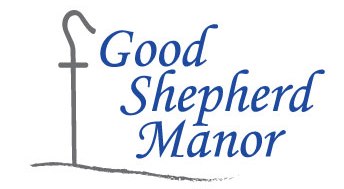 Residential Services Director (RSD) EveningsGood Shepherd Manor is a nonprofit residential facility for 124 men with developmental and intellectual disabilities. Our picturesque 60 acre campus, which includes 13 modern group homes, is located 45 minutes South of Chicago on the outskirts of the historic town of Momence, Illinois.We are currently seeking a full-time Residential Service Director (RSD).Hours: Days and hours variable.  Includes rotating weekend shifts.Purpose:The RSD is an hourly position that provides leadership and direction to staff for the improvement of resident care.  This may include but is not limited to: the daily supervision and assignment of staff, the training of staff, communicating with staff to assure the care of the resident is completed and agency information is conveyed, and serves as a resource to staff. Educational Requirements: College degree preferred. High School Diploma or GED required.  Must have a valid driver’s license. Experience: One year full-time experience in a supervisory or clinical position in a residential setting, sheltered workshop, or work activity program for the developmentally disabled. Must have good computer and keyboarding skills. Must be organized.  Must be able to produce monthly schedules and then revise schedules based on planned and unplanned events.  Must have effective communication and problem solving skills.Visit our website to get more acquainted with our Mission at Good Shepherd Manor, www.goodshepherdmanor.orgEqual Opportunity Employer/Protected Veterans/Individuals with Disabilities